به نام ایزد  دانا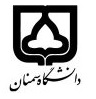 (کاربرگ طرح درس)                   تاریخ بهروز رسانی:               دانشکده     علوم انسانی                                               نیمسال دوم سال تحصیلی 98-97بودجهبندی درسمقطع: کارشناسی□  کارشناسی ارشد□  دکتری■مقطع: کارشناسی□  کارشناسی ارشد□  دکتری■مقطع: کارشناسی□  کارشناسی ارشد□  دکتری■تعداد واحد: نظری 2تعداد واحد: نظری 2فارسی: زبان شناسی عربی  فارسی: زبان شناسی عربی  نام درسپیشنیازها و همنیازها: نداردپیشنیازها و همنیازها: نداردپیشنیازها و همنیازها: نداردپیشنیازها و همنیازها: نداردپیشنیازها و همنیازها: نداردلاتین: لاتین: نام درسشماره تلفن اتاق:شماره تلفن اتاق:شماره تلفن اتاق:شماره تلفن اتاق:مدرس: سید رضا میراحمدیمدرس: سید رضا میراحمدیمدرس: سید رضا میراحمدیمدرس: سید رضا میراحمدیمنزلگاه اینترنتی:منزلگاه اینترنتی:منزلگاه اینترنتی:منزلگاه اینترنتی:پست الکترونیکی                                                       rmirahmadi@semnan.ac.ir  پست الکترونیکی                                                       rmirahmadi@semnan.ac.ir  پست الکترونیکی                                                       rmirahmadi@semnan.ac.ir  پست الکترونیکی                                                       rmirahmadi@semnan.ac.ir  برنامه تدریس در هفته و شماره کلاس: چهارشنبه 13.30 تا 15.30برنامه تدریس در هفته و شماره کلاس: چهارشنبه 13.30 تا 15.30برنامه تدریس در هفته و شماره کلاس: چهارشنبه 13.30 تا 15.30برنامه تدریس در هفته و شماره کلاس: چهارشنبه 13.30 تا 15.30برنامه تدریس در هفته و شماره کلاس: چهارشنبه 13.30 تا 15.30برنامه تدریس در هفته و شماره کلاس: چهارشنبه 13.30 تا 15.30برنامه تدریس در هفته و شماره کلاس: چهارشنبه 13.30 تا 15.30برنامه تدریس در هفته و شماره کلاس: چهارشنبه 13.30 تا 15.30اهداف درس: آشنایی با پایه های زبان شناسی عربیاهداف درس: آشنایی با پایه های زبان شناسی عربیاهداف درس: آشنایی با پایه های زبان شناسی عربیاهداف درس: آشنایی با پایه های زبان شناسی عربیاهداف درس: آشنایی با پایه های زبان شناسی عربیاهداف درس: آشنایی با پایه های زبان شناسی عربیاهداف درس: آشنایی با پایه های زبان شناسی عربیاهداف درس: آشنایی با پایه های زبان شناسی عربیامکانات آموزشی مورد نیاز:امکانات آموزشی مورد نیاز:امکانات آموزشی مورد نیاز:امکانات آموزشی مورد نیاز:امکانات آموزشی مورد نیاز:امکانات آموزشی مورد نیاز:امکانات آموزشی مورد نیاز:امکانات آموزشی مورد نیاز:امتحان پایانترمامتحان میانترمارزشیابی مستمر(کوئیز)ارزشیابی مستمر(کوئیز)فعالیتهای کلاسی و آموزشیفعالیتهای کلاسی و آموزشینحوه ارزشیابینحوه ارزشیابی80 درصد20 درصد20 درصددرصد نمرهدرصد نمرهاللغة العربية، معناها ومبناها/ تمام حسان/ في علم اللغة العام، عبد الصبور شاهين/ علم اللغة، مقدمة للقارئ العربي، محمود السعران/ علم الدلالة، أحمد مختار عمر/ از زبان شناسی به ادبیات، کورش صفوی/ مبانی زبانشناسی، ابوالحسن نجفی/  التحليل اللغوي في ضوء علم الدلالة، محمود عکاشه/ تحلیل انتقادی گفتمان، فردوس آقاگل زادهاللغة العربية، معناها ومبناها/ تمام حسان/ في علم اللغة العام، عبد الصبور شاهين/ علم اللغة، مقدمة للقارئ العربي، محمود السعران/ علم الدلالة، أحمد مختار عمر/ از زبان شناسی به ادبیات، کورش صفوی/ مبانی زبانشناسی، ابوالحسن نجفی/  التحليل اللغوي في ضوء علم الدلالة، محمود عکاشه/ تحلیل انتقادی گفتمان، فردوس آقاگل زادهاللغة العربية، معناها ومبناها/ تمام حسان/ في علم اللغة العام، عبد الصبور شاهين/ علم اللغة، مقدمة للقارئ العربي، محمود السعران/ علم الدلالة، أحمد مختار عمر/ از زبان شناسی به ادبیات، کورش صفوی/ مبانی زبانشناسی، ابوالحسن نجفی/  التحليل اللغوي في ضوء علم الدلالة، محمود عکاشه/ تحلیل انتقادی گفتمان، فردوس آقاگل زادهاللغة العربية، معناها ومبناها/ تمام حسان/ في علم اللغة العام، عبد الصبور شاهين/ علم اللغة، مقدمة للقارئ العربي، محمود السعران/ علم الدلالة، أحمد مختار عمر/ از زبان شناسی به ادبیات، کورش صفوی/ مبانی زبانشناسی، ابوالحسن نجفی/  التحليل اللغوي في ضوء علم الدلالة، محمود عکاشه/ تحلیل انتقادی گفتمان، فردوس آقاگل زادهاللغة العربية، معناها ومبناها/ تمام حسان/ في علم اللغة العام، عبد الصبور شاهين/ علم اللغة، مقدمة للقارئ العربي، محمود السعران/ علم الدلالة، أحمد مختار عمر/ از زبان شناسی به ادبیات، کورش صفوی/ مبانی زبانشناسی، ابوالحسن نجفی/  التحليل اللغوي في ضوء علم الدلالة، محمود عکاشه/ تحلیل انتقادی گفتمان، فردوس آقاگل زادهاللغة العربية، معناها ومبناها/ تمام حسان/ في علم اللغة العام، عبد الصبور شاهين/ علم اللغة، مقدمة للقارئ العربي، محمود السعران/ علم الدلالة، أحمد مختار عمر/ از زبان شناسی به ادبیات، کورش صفوی/ مبانی زبانشناسی، ابوالحسن نجفی/  التحليل اللغوي في ضوء علم الدلالة، محمود عکاشه/ تحلیل انتقادی گفتمان، فردوس آقاگل زادهمنابع و مآخذ درسمنابع و مآخذ درستوضیحاتمبحثشماره هفته آموزشیمقدماتی بر زبانشناسی و تاریخ / معرفی آثار و منابع اصلی در این مجال1علم الصوتيات2علم الصوتيآت3علم الصوتيات4علم الصرف وقضية المعنی والمبنی والعلامة5""""""""6""""""""7النحو وما طرأ عليه من التغييرات8""""""""9""""""""10في علم الدلالة11""""""""12في السيميائية13""""""""14تحليل الکلام15جمع بندی ومعرفی دیگر منابع برای امتداد کار توسط دانشجو16